For What It’s WorthStephen Stills 1966 (recorded by Buffalo Springfield)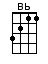 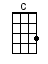 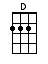 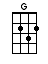 INTRO:  / 1 2 3 4 /[D] / [G] / [D] / [G] /[D] There’s something happenin’ [G] hereWhat it [D] is ain’t exactly [G] clearThere’s a [D] man with a gun over [G] thereA-tellin’ [D] me I got to be-[G]wareI think it’s time we [D] stop, children![C] What’s that sound?[G] Everybody look what’s [Bb] goin’ down[D] / [G] / [D] / [G] /[D] There’s battle lines bein’ [G] drawnAnd nobody’s [D] right, if everybody’s [G] wrong[D] Young people speakin’ their [G] mindsA-gettin’ [D] so much resistance [G] from behindIt’s time we [D] stopHey [C] what’s that sound?[G] Everybody look what’s [Bb] goin’ down[D] / [G] / [D] / [G] /[D] What a field day for the [G] heatA [D] thousand people in the [G] streetSingin’ [D] songs, and a-carryin’ [G] signsMostly [D] say, “hooray for our [G] side”It’s time we [D] stop!Hey [C] what’s that sound?[G] Everybody look what’s [Bb] goin’ down[D] / [G] / [D] / [G] /[D] Paranoia strikes [G] deep                                           < CLAP CLAP >               |   1   +   2   +   3   +   4   +   |[D] Into your life it will [G] creep                                             < CLAP CLAP >                 |   1   +   2   +   3   +   4   +   It [D] starts when you’re always a-[G]fraid                                                       < CLAP CLAP >                         |   1   +   2   +   3   +    4   +   |                                                                                                Step out of[D] line, the man come, and [G] take you awayWe better [D] stopHey [C] what’s that sound?[G] Everybody look what’s [Bb] goin’ down                                                     (we better)[D] Stop! Hey [C] what’s that sound?[G] Everybody look what’s [Bb] goin’ down                                                     (we better)[D] Stop! Now [C] what’s that sound?[G] Everybody look what’s [Bb] goin’ down                                                     (we better)[D] Stop, children! [C] What’s that sound?[G] Everybody look what’s [Bb] goin’ down[D] / [C] / [G] / [Bb] / [D]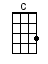 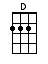 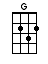 www.bytownukulele.ca